Государственное бюджетное образовательное учреждениесреднего профессионального образованияПермский политехнический колледж имени Н.Г. СлавяноваУчебное занятиеЧисленные методы интегрированияПермь 2015Цели занятия:образовательные:  способствовать развитию мыслительных операций: аналогия, систематизация, обобщение, наблюдение;формировать умения применять математические знания в практических задачах;способствовать поддержанию интереса к предметам математики;формировать умения трудиться;помочь осознать роль знаний в жизни и обучении;стимулировать самостоятельность;работать в коллективе и в команде, эффективно общаться с коллегами, руководством, потребителями.воспитательные:научиться работать в микрогруппе;научиться принимать чужую точку зрения и отстаивать свою;научиться слушать своих товарищей;научиться защищать решение задачи.Задачи занятия:познакомить с различными способами расчёта выбирать типовые методы и способы выполнения профессиональных задач, оценивать их эффективность и качествоосуществлять поиск и использование информации, необходимой для эффективного выполнения профессиональных задачХод учебного занятияОрганизационный моментОсновная задача дифференциального исчисления заключается в следующем: дана функция , требуется найти ее производную. При этом если производная существует в каждой точке   некоторого промежутка  , то это также некоторая функция   на   такая, что . Однако часто приходится решать и обратную задачу. Для решения обратной задачи служит операция интегрирования.Проект носит прикладной характер (практико-ориентированный). Объяснение нового материалаПостановка целей и задач занятияПостановка проблемыКак вычислить определенный интеграл от функций, первообразные которых выражаются через элементарные функции очень сложно, что требует большой вычислительной работы и с практической точки зрения не рационально? Как решать прикладные задачи, используя правила приближенного численного интегрирования, в которых необходимо находить интегралы не только от функций, заданных формулами, но и от функций, заданных табличным способом?Итогом работы будет сравнение результатов вычисления определенных интегралов различными способами и оценка погрешности этих вычислений.Гипотеза: предположим, что различными методами численного интегрирования можно вычислять определенные интегралы сравнительно легко и решать прикладные задачи с небольшой погрешностью .Организация деятельностиПредполагается, проводить работу 3-мя группами.1-я группа – работает над формулой приближенного интегрирования - формулой прямоугольниковвиды работПодобрать и изучить литературу по данной темеПроконсультироваться с преподавателями по данным вопросамСоставить математическую модель прикладной задачи2-я группа – работает над формулой приближенного интегрирования – формулой трапецийвиды работПодобрать и изучить литературу по данной теме Проконсультироваться с преподавателями по данным вопросамСоставить математическую модель прикладной задачи3-я группа – работает над формулой приближенного интегрирования – формулой параболических трапеций ( формула Симпсона)виды работПодобрать и изучить литературу по данной темеПроконсультироваться с преподавателями по данным вопросамСоставить математическую модель прикладной задачиОписание Под непосредственным интегрированием понимают такой способ интегрирования, при котором данный интеграл путем тождественных преобразований подынтегральной функции и применения свойств неопределенного интеграла приводится к одному или нескольким табличным интегралам. Но вычислить интеграл непосредственным интегрированием удается далеко не всегда, а иногда это связано с большими трудностями. В этих случаях вычисление определенного интеграла по формуле Ньютона – Лейбница либо невозможно, либо затруднительно, поэтому прибегают к различным методам приближенного интегрирования.Вычислить интеграл точно по формуле Ньютона – Лейбница с целью оценки погрешности при приближенном вычислении этого же интеграла.Все три группы одновременно вычисляют интеграл : Пример 1   =  .Блок  1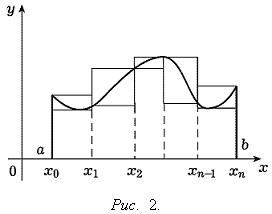 Разделим интервал интегрирования   на    равных частей (частичных интервалов) и заменим данную трапецию ступенчатой фигурой, состоящей из   прямоугольников, опирающихся на частичные интервалы, причем высоты этих прямоугольников равны значениям функции   в начальных или конечных точках частичных интервалов. Значение площади этой фигуры и будет давать приближенное значение искомого интеграла    . Если обозначить значения функции   в точках деления через   , то будем иметь следующую формулу - формулу прямоугольников :   илиБлок 2Оставим разбиение интервала   прежним, но заменим теперь каждую дугу линии   , соответствующую частичному интервалу . хордой, соединяющей конечные точки этой дуги. Таким образом, заменяем данную криволинейную трапецию    прямолинейными. Площадь каждой трапеции, построенной на частичном интервале, равна полусумме  площадей , соответствующих этому интервалу прямоугольников. Суммируя все эти площади, получим  формулу трапеций :Блок 3Разобьем  интервал   на    равных частей , но предположим, что  – четное число: . Заменим дугу линии , соответствующую интервалу  , дугой параболы, ось которой параллельна оси ординат и которая проходит через следующие три точки дуги: начальную точку дуги   , среднюю точку    , конечную точку  . Площадь данной трапеции приближенно равна сумме площадей получающихся параболических трапеций и выражается формулой :1 группаРешает  пример 1  по формуле прямоугольников : при  Таблица расчетов :   2 группа Решает  пример 1  по формуле трапеций : при  Таблица расчетов :  3 группаРешает  пример 1  по формуле параболических трапеций : при  Таблица расчетов :  Занесем итоги расчета в таблицу и сравним:        =  6,1 %        Вывод :  гипотеза о том, что с помощью формул численного интегрирования можно вычислять определенные интегралы подтвердилась. Однако, при одном и том же значении   формула Симпсона  дает лучшее приближение.                                                                                                                            Пример 2  Вычислить определенный интеграл по формуле Симпсона с точностью до 0,00011 группа   вычисляет интеграл  при  Вычислить шаг :  Расчетная таблица :    2 группа   вычисляет интеграл  при  Вычислить шаг :  Расчетная таблица :    Оценим погрешность := 3 группа  Вычислить шаг :    Расчетная таблица :    Оценим погрешность := Полученная оценка погрешности меньше, чем требуемая точность.Формула Симпсона дает практически точное вычисление определенного интеграла.Приведенные правила численного интегрирования помогают решать прикладные задачи.Прикладная задача Ширина реки равна 20м; промеры глубины в некотором поперечном ее сечении через каждые 2м дали следующую таблицу :Расстояние (в метрах) от одного из берегов обозначено через   , соответствующая глубина реки ( также в метрах) – через Требуется найти площадь   поперечного сечения реки.По формуле Симпсона находим :Представление результатов и их оценкаСамостоятельная работа студентов:Вариант 1Вариант 2          Вариант 3Вариант 4Вариант 5ЛитератураПахомова Н.Ю. Метод учебного проекта в образовательном  учреждении : Пособие для учителей  и студентов пед.вузов, - М:АРКТИ, 2005г.Чечель И.Д Исследовательский проекты в практике обучения. «Практика административной работы в школе» , 6/2003 г. Богомолов Н.В. практические задания по математике. М.:Высшая школа 1990.Бермант А. Ф., Араманович И. Г. Краткий курс математического анализа для втузов. - М.: Наука, 1967.01234500.20.40.60.8110,96150,86210,73530,60980,501234500.20.40.60.8110,96150,86210,73530,60980,50123401значение интегралаабсолютная погрешностьотносительная погрешность формула Н-Л0,7854 фор-ла прям-ков0,83376,1 %фор-ла трапеций 0,7837фор-ла Симпсона0,785400012-0,8-0,400,611720,578330,5773501234-0,8-0,6-0,4-0,200,6117240,5849810,5783380,5773810,577350-0,80,6117245-0,30,5775841-0,70,5942366-0,20,5773812-0,60.5849817-0,10,5773513-0,50,589381800,5773504-0,40,578338024681012141618200.20,50,91,11,31,72,11,51,10,60,2